БАШҠОРТОСТАН РЕСПУБЛИКАҺЫ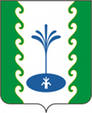 ҒАФУРИ РАЙОНЫМУНИЦИПАЛЬРАЙОНЫНЫҢЕҘЕМ-ҠАРАНАУЫЛ СОВЕТЫ           АУЫЛ БИЛӘМӘҺЕ  ХАКИМИӘТЕАДМИНИСТРАЦИЯСЕЛЬСКОГО ПОСЕЛЕНИЯЗИЛИМ-КАРАНОВСКИЙСЕЛЬСОВЕТМУНИЦИПАЛЬНОГО РАЙОНАГАФУРИЙСКИЙ РАЙОНРЕСПУБЛИКИ  БАШКОРТОСТАНҠАРАР                                                         ПОСТАНОВЛЕНИЕ04 июнь 2020 й.                       № 48                        04 июня 2020 г.              О внесении изменений и дополнений в Постановление № 153 от 13 декабря 2019 года «Об утверждении Перечня главных администраторов  доходов бюджета сельского поселения Зилим-Карановский сельсовет муниципального района Гафурийский  район Республики Башкортостан, а также состава закрепляемых за ними кодов классификации доходов  бюджета»    В соответствии со ст.20 Бюджетного кодекса Российской Федерации, Приказом от 06.06.2019 г.№85н, Администрация сельского поселения Зилим-Крановский сельсовет МР Гафурийскиий район РБ постановляет: 1.Внести в  Постановление № 153 от 13 декабря 2019 года «Об утверждении Перечня главных администраторов  доходов бюджета сельского поселения Зилим-Карановский сельсовет муниципального района Гафурийский  район Республики Башкортостан, а также состава закрепляемых за ними кодов классификации доходов  бюджета» изменения:-дополнить кодом бюджетной классификации:2.Контроль за исполнением настоящего постановления оставляю за собой.Глава  сельского поселения                                                          М.С.Шаяхметова7912 02 49999 10 7408 150Прочие межбюджетные трансферты, передаваемые бюджетам сельских поселений на осуществление дорожной деятельности в границах сельских поселений (иные межбюджетные трансферты на премирование муниципальных образований Республики Башкортостан по итогам конкурса "Лучшее муниципальное образование Республики Башкортостан")